KONKURS  HISTORYCZNYz okazji 100 – lecia Szkoły Podstawowej nr 61 im. Marszałka Józefa Piłsudskiego w KrakowieZapraszamy uczniów kl. IV – VIII do udziału w konkursie na najciekawszą prezentację ukazującą historię naszej szkoły.Prezentacja powinna zawierać najważniejsze wydarzenia związane z dziejami naszej szkoły i zdjęcia. Powinna trwać ok. 10 minut i może przedstawiać także wspomnienia bliskich jeżeli uczęszczali do naszej szkoły.Prezentacje w wersji drukowanej i zawarte na płycie CD należy przekazać Pani Izabeli Ludwig do dnia 30.III.2020r.Konkurs prowadzi Pani Izabela Ludwig.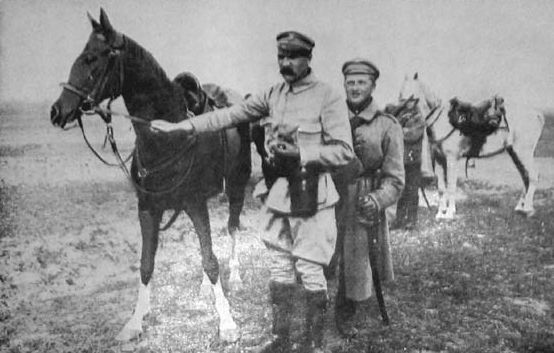 